东方深秘录 反调试分析一、反调试分析反调试工作主要由这两个函数完成：（地址为关闭 ASLR 后的地址）sub_006585A0: antidebugger1 在程序刚启动时被执行（蓝色、紫色、绿色）sub_00659620: antidebugger2 在游戏过程中执行（红色）这两个函数完成的工作可以由下表表示：需要指出的是：整个反调试是由两个进程协同完成的，若调试器进程僵死则游戏进程很快就会发现。简单地屏蔽掉 IsDebuggerPresent反而会导致游戏发现自己被调试。PEB NtGlobalFlags标记仅会在被调试程序是由调试器启动时被设置。在程序反调试开始处，程序会检查自身进程加载的模块，程序会比对模块的路径与系统路径（这一般是C:\Windows\system32），若模块的路径在字典序上小于系统路径则程序会退出（“小于”是因为程序会加载C:\Windows\syswow64下的模块）。 另外还有若干个函数用来反调试，这里就不仔细分析了：sub_00657FA0: 逃脱调试器并结束进程sub_00658020: 设置进程权限，防止调试器附加sub_00659480: 枚举窗口的回调函数，检查敏感窗口sub_00658F80: 检查加密存储的窗口黑名单二、解决方案虽然游戏的反调试看似很复杂，但是却很容易被绕过。由于所有的反调试代码都被写在了那两个函数之中，所以只要屏蔽那两个函数即可。实际上，那两个函数是有返回值的，然而它们的调用者却根本没有检查返回值。所以我们直接把那两个函数的第一条指令设置为RETN就可以了。具体来说，就是把th145.exe的偏移量为002579A0和00258A20的两个字节置为C3即可。三、一个奇怪的现象	在研究过程中，我发现了一个奇怪的现象，就是当使用调试器启动程序时，游戏会运行得非常缓慢、卡顿（正常启动后再附加无此现象）。我一开始以为是作者故意为之，后来我发现这是操作系统的一个特性。当调试器存在时，动态内存分配函数HeapAlloc与HeapFree会比平常慢。据我测试大概慢三个数量级左右。可以用以下代码验证：上述代码的输出（示例）：可以得出结论，由于程序大量使用动态内存分配，而使用调试器加载使动态内存分配变慢许多，因此游戏运行变得缓慢。	我目前想到的解决办法是：用高效的内存分配器（比如jemalloc）把原来的内存分配其替换掉；另一种解决方案是清除调试器产生的标记（但是我不知道该怎么做）。四、总结反调试代码设计得十分巧妙，然而由于把所有反调试代码放在了一起，很容易就被屏蔽掉。关闭ASLR对动态调试、静态分析很有好处。使用调试器启动程序会严重影响HeapAlloc与HeapFree的速度。五、参考资料《反调试技巧总结-原理和实现》http://www.cnblogs.com/huhu0013/archive/2011/07/05/2098358.html六、附录本文使用的游戏版本为 ver1.01，原游戏可执行文件的 MD5 校验和如下：f54bdd766533707cfbc82a1e9c86d24f th145.exe	两个反调试函数的流程图如下：游戏进程调试器进程游戏开始前游戏开始前检查自身进程加载的模块检查调试器是否存在（不存在）检查参数（未发现特殊的参数）创建一块共享内存向共享内存写入自己的PID等信息用特殊的参数创建一个自己的新进程循环检查，等待调试器附加检查自身进程加载的模块循环检查，等待调试器附加检查调试器是否存在（不存在）循环检查，等待调试器附加检查参数（发现特殊的参数）循环检查，等待调试器附加设置进程权限，禁止调试器附加循环检查，等待调试器附加创建一个特殊的“窗口”循环检查，等待调试器附加打开共享内存循环检查，等待调试器附加读取共享内存的中的PID循环检查，等待调试器附加调试器附加到游戏进程发现调试器附加设置进程权限开始游戏游戏开始后游戏开始后每隔一段时间做如下事情：检查调试器创建的“窗口”检查共享内存的时间戳检查NtGlobalFlags标记（不存在）检查调试器是否存在（存在）枚举窗口检查黑名单每隔一段时间做如下事情：处理“窗口”消息循环处理调试消息循环检查调试器是否存在（不存在）检查NtGlobalFlags标记（不存在）向共享内存写入时间戳#include <stdio.h>#include <time.h>#include <windows.h>#define SZ 10#define N 100000int main(){    static void *ptr[N];    int i;    clock_t t1, t2;    HANDLE hHeap;    hHeap = GetProcessHeap();    printf("IsDebuggerPresent=%d\n", IsDebuggerPresent());    t1 = clock();    for (i = 0; i < N; i++)        ptr[i] = HeapAlloc(hHeap, 0, SZ);    for (i = 0; i < N; i++)        HeapFree(hHeap, 0, ptr[i]);    t2 = clock();    printf("time=%f\n", (double)(t2 - t1) / CLOCKS_PER_SEC);    system("pause");    return 0;}正常运行使用调试器加载并运行IsDebuggerPresent=0time=0.014000IsDebuggerPresent=1time=13.239000sub_006585A0:antidebugger1sub_00659620:antidebugger2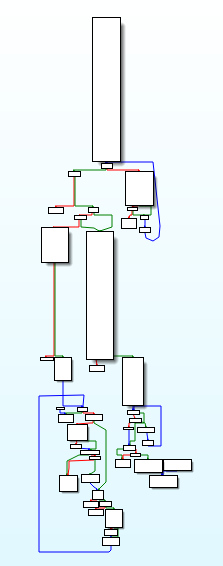 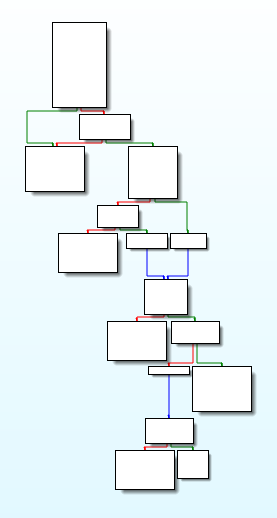 